English I- Final Exam ReviewFall 2012English/Reading SkillsInferenceAuthor’s Point of ViewThemePlotSettingCharactersGrammar/Language SkillsVerb tensesPhrases/ClausesSentence Structure Subject/Verb AgreementAdjectives & AdverbsPronounsWriting SkillsSPES (statement, proof, explanation, synthesis)Where can you go to study for your English I exam? 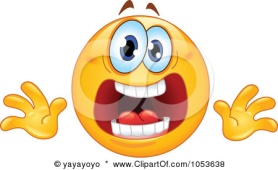 www.chompchomp.comwww.studyisland.comwww.achieve3000.comwww.roadtogrammar.comhttp://owl.english.purdue.edu/exercises/